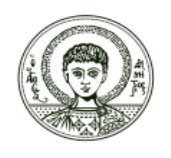 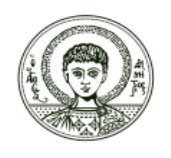 ΕΛΛΗΝΙΚΗ ΔΗΜΟΚΡΑΤΙΑ 			ΑΡΙΣΤΟΤΕΛΕΙΟ ΠΑΝΕΠΙΣΤΗΜΙΟ ΘΕΣΣΑΛΟΝΙΚΗΣΣΧΟΛΗ ΘΕΤΙΚΩΝ ΕΠΙΣΤΗΜΩΝΤΜΗΜΑ ΒΙΟΛΟΓΙΑΣΑΙΤΗΣΗ ΓΙΑ ΤΗΝ ΕΙΣΑΓΩΓΗ ΣΤΟ ΠΜΣ «ΕΦΑΡΜΟΓΕΣ ΣΤΗ ΒΙΟΛΟΓΙΑ»Παρακαλώ  να κάνετε δεκτή την υποψηφιότητά µου στο Πρόγραφα Μεταπτυχιακών Σπουδών ¨Εφαρμογές στη Βιολογία¨ του Τμήματος Βιολογίας Α.Π.Θ  για το πανεπιστημιακό έτος2023-2024,στηνκατεύθυνση:Εφαρμογές της Γενετικής και ΒιοδιαγνωστικήΒιοτεχνολογία – Μοριακός και Μικροβιολογικός Έλεγχος Προϊόντων και ΤροφίμωνΟιυποψήφιοι πουθέλουνναδηλώσουν υποψηφιότηταγια παραπάνω από μία κατεύθυνση,ναορίσουνσειράπροτίμησης.1.  ΠΡΟΣΩΠΙΚΑ ΣΤΟΙΧΕΙΑ (υποχρεωτική συμπλήρωση όλων των πεδίων)Διεύθυνση μόνιμης κατοικίαςΠΡΟΠΤΥΧΙΑΚΕΣ ΣΠΟΥΔΕΣ ΜΕΤΑΠΤΥΧΙΑΚΕΣ ΣΠΟΥΔΕΣ(αν υπάρχουν)ΕΡΕΥΝΗΤΙΚΗ / ΕΠΑΓΓΕΛΜΑΤΙΚΗ ΔΡΑΣΤΗΡΙΟΤΗΤΑ5. ΞΕΝΕΣ  ΓΛΩΣΣΕΣ (υποχρεωτική συμπλήρωση όλων των πεδίων)6. ΣΥΣΤΑΣΕΙΣ (Αναγράψτε  δύο ονόματα καθηγητών ή ερευνητών με τα e- mailsτους) 7. ΠΡΟΣΘΕΤΕΣ ΠΛΗΡΟΦΟΡΙΕΣΑ.	Έχετε υποβάλει αίτηση για μεταπτυχιακές σπουδές σε άλλα Τμήματα Α.Ε.Ι.;  Aν ναι, παρακαλούμε να τα αναφέρετε.Β. Παρακαλούμε να αναγράψετε την πηγή από την οποία πληροφορηθήκατε για το πρόγραμμα αυτό (π.χ διαδίκτυο, σύσταση από απόφοιτο, ιστοσελίδα προγράμματος).ΠΡΟΣΩΠΙΚΗ ΔΗΛΩΣΗ (λόγοι εκδήλωσης ενδιαφέροντος μέχρι 200 λέξεις) 		Ημερομηνία													Υπογραφή		/		/ΑΠΑΡΑΙΤΗΤΑΔΙΚΑΙΟΛΟΓΗΤΙΚΑΑντίγραφο πτυχίου Βιογραφικό σημείωμα Βεβαίωση Ισοτιμίας από το ΔΟΑΤΑΠ (πρώην ΔΙΚΑΤΣΑ) (όπου απαιτείται) Πιστοποιητικό Αναλυτικής Βαθμολογίας Αποδεικτικό επαρκούς γνώσης μιας ξένης γλώσσας (απλό αντίγραφο)Αντίγραφο της διπλωματικής εργασίαςΕρευνητική δραστηριότητα και δημοσιεύσεις σε επιστημονικά περιοδικά, συμμετοχή σε συνέδρια και σεμινάρια (σχετικά με την κατεύθυνση) Κάθε άλλο στοιχείο που κατά τη γνώμη των υποψηφίων θα συνέβαλε θετικά στην αξιολόγηση τους Μια φωτογραφία τύπου διαβατηρίουΕπώνυμοΌνομαΌνομα πατέραΗμερομηνία γέννησηςΤόπος γέννησηςΑριθμός ταυτότητας ήΑριθμός διαβατηρίουΟδός & ΑριθμόςΤηλέφωνοΚινητό τηλέφωνοΠόλη / ΤόποςΤαχυδ. ΚωδικόςΧώραE-mailΕΚΠΑΙΔΕΥΤΙΚΟ ΙΔΡΥΜΑ.ΤΜΗΜΑΔΙΑΡΚΕΙΑ ΣΠΟΥΔΩΝΔΙΑΡΚΕΙΑ ΣΠΟΥΔΩΝΒΑΘΜΟΣ ΠΤΥΧΙΟΥΕΚΠΑΙΔΕΥΤΙΚΟ ΙΔΡΥΜΑ.ΤΜΗΜΑΕΙΣΑΓΩΓΗ
ΜΗΝΑΣ/ΕΤΟΣΑΠΟΦΟΙΤΗΣΗ ΜΗΝΑΣ/ΕΤΟΣΒΑΘΜΟΣ ΠΤΥΧΙΟΥΘέμα Πτυχιακής Εργασίας (Διπλωματικής) (αν δεν υπάρχει σημειώστε ΟΧΙ)Βαθμός ΘΕΩΡΗΤΙΚΗ  ΠΕΙΡΑΜΑΤΙΚΗΘΕΩΡΗΤΙΚΗ  ΠΕΙΡΑΜΑΤΙΚΗΑ.Ε.Ι.ΤΙΤΛΟΣΜΕΤΑΠΤΥΧΙΑΚΟΥΔΙΑΡΚΕΙΑ ΣΠΟΥΔΩΝ (Εξάμηνα)ΒΑΘΜΟΣ ΠΤΥΧΙΟΥΘέμα Μεταπτυχιακής Εργασίας (αν δεν υπάρχει σημειώστε ΟΧΙ)Βαθμός Α/ΑΔΡΑΣΤΗΡΙΟΤΗΤΑΓΛΩΣΣΑΤΙΤΛΟΣ ΠΤΥΧΙΟΥ ΕΤΟΣ